I N  C O N F I D E N C ECabinet Economic Development Committee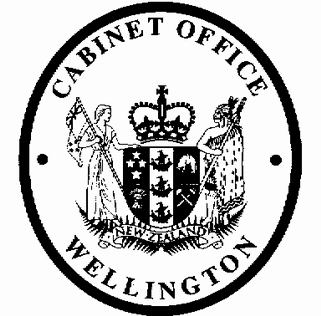 Minute of DecisionDEV-22-MIN-0028This document contains information for the New Zealand Cabinet. It must be treated in confidence and handled in accordance with any security classification, or other endorsement. The information can only be released, including under the Official Information Act 1982, by persons with the appropriate authority.Dividend Integrity and Personal Services Income Attribution: Release of Discussion DocumentPortfolios	Finance / RevenueOn 9 March 2022, the Cabinet Economic Development Committee (DEV):noted that on 23 November 2020, Cabinet agreed to implement a new personal income tax rate of 39 percent for income over $180,000 [CAB-20-MIN-0484];noted that the Minister of Finance and the Minister of Revenue have decided to progress work on measures to support the integrity of the 39 percent personal income tax rate in tranches;noted that the discussion document Dividend Integrity and Personal Services Income Attrition (the discussion document), attached to the paper under DEV-22-SUB-0028, relates to tranche one of this work;agreed to the release of the discussion document, subject to any minor or editorial changes that may be required;invited the Minister of Finance and the Minister of Revenue to report back to DEV on the outcome of the consultation and with final policy proposals, in June 2022.Janine Harvey Committee SecretaryPresent:	Officials present from:Hon Grant Robertson (Chair)	Office of the Prime MinisterHon Dr Megan Woods	Officials Committee for DEV Hon David ParkerHon Nanaia Mahuta Hon Poto Williams Hon Kris Faafoi Hon Willie Jackson Hon Michael Wood Hon Meka Whaitiri Hon Phil Twyford Rino Tirikatene MPDr Deborah Russell MP2r4hxlcklw 2022-03-10 08:23:11	I N  C O N F I D E N C E